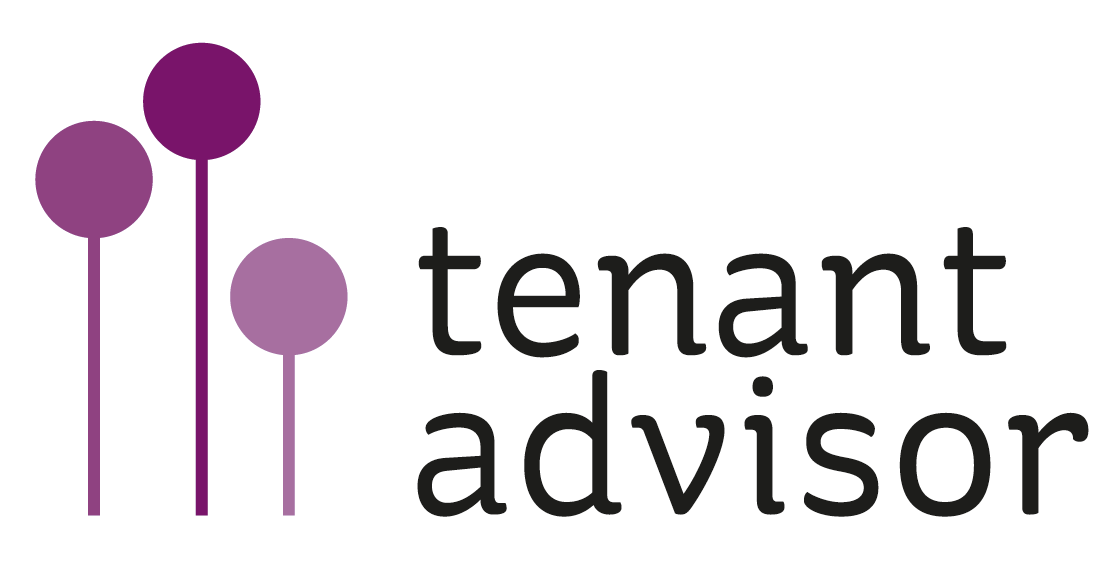 Scrutiny and Empowerment Partnership: one place for tenants and landlords interested in quality and empowerment How do I become a member and what do I get in return? Linda Levin, experienced service improvement and tenant involvement consultant, and Yvonne Davies, consultant and former Head of Housing & Economic Development at the Audit Commission, have set up this partnership to help tenants and landlords meet and exceed expectations on co-regulation and scrutiny.Scrutiny and Empowerment Partnership offers a comprehensive range of services and tools to help tenants and landlords achieve excellence in empowering residents. Read on to find out more about this exciting offer..............Conferences (one of which will be free of charge to members)We will hold at least three national network conferences each year, offering:Access to information and advice about the latest developments in tenant led co- regulation provided by high profile speakers, tenants and involvement practitionersOpportunities to learn from other scrutiny panels and tenant inspectorsOpportunities to hear the latest from government and regulators (the Ombudsman, TSA and the CLG have all spoken at our June 2011 conferences).Opportunities to network with other organisations and private sector consumer panels. And of course – if you cannot make the conferences, you can access the speeches (some of which are recorded) through our member website. So far in 2011, due to popular demand, SEP have held 6 conferences and have a new series planned for the autumn.Good practice, proformas, interviews, technical advice, hints and tipsThrough membership, you can access the following:Progress on scrutinyService review reportsPlans for future service reviewsTerms of ReferenceCode of ConductStructural arrangements for InvolvementGood practiceHints and tipsQuotes and speeches from notable government speakers, the TSA and OmbudsmanMembers’ websiteThis will be through our membership website – www.tenantadvsor.net. If you join SEP, you automatically join tenant advisor.Scrutiny and empowerment arrangements should be designed around local requirements. With this in mind, we will publish guidance based on what works in other organisations, including practical hints and tips, to empower you and your tenants to set up your own effective local arrangements.Regular Support though Workshops and Performance ClubsFrom July, we are running smaller, regional, practical events offering advice and top tips on specific topics. The themes for these events will include:Recruiting tenant scrutiny panel members and tenant inspectors Skills development – what worksInvolving tenants in self assessment Reporting results to officers and board membersLinking scrutiny to your existing tenant involvement structure and policies Linking scrutiny to service standards and local offersReporting scrutiny panel findings and how this fits with governance Actions Plans and Monitoring actions for real outcomesThe role of tenant panels in dealing with formal complaintsOn Line Benchmarking and Ideas Exchange.Participation in national benchmarking arrangements is included in your membership. We have developed a unique on line benchmarking and ideas exchange service on www.tenantadvsor.net.  Membership of the partnership offers password access for landlords, tenants, and board members/elected members.On line, ask the expert/discussion groups will help you share and get the very best advice and guidance from your peers and from our field of associates.Peer reviews are underway with the help of some of our co-regulatory champion members. Hear about them on our articles site as they happen.You can also become a member of our user group and tell us how you would like to see phase 2 of the website develop – we are thinking about webinars and on line training and mentoring for officers and tenants, as well as more detailed benchmarking which is more relevant to the customer experience of services. Access to feedback from tenants on services.www.tenantadvisor.net allows you and your scrutiny panel to open up opportunities to gather information and comments from your tenants via Facebook; Twitter and the World Wide Web on services that your tenants would like to see scrutinized and services which you are scrutinizing at that time.Monthly Newsletters.We produce monthly on line newsletters, providing members with the latest news, information and developments in tenant led co-regulation, complaints and the TSA standards. These will also feature interviews with tenant scrutiny and inspection trail blazers. Check out the Articles section of our members’ website.Blog.The latest developments as they happen in empowerment, excellence, quality and regulation can be accesses on www.tenantadvisor.netTraining & Consultancy services (10% discount on day rate).We provide a whole host of bespoke training and consultancy for staff, Boards and tenants, based on our experiences of working on Scrutiny arrangements for the last 2 years. Membership will give you access to discounted high quality, competitively priced training and consultancy support. Please ask us for our separate consultancy leaflet.Our popular training and consultancy services include:Recruitment and selection of tenant panel members and customer inspectorsInduction training for scrutiny panels and tenant inspectorsService Reviews using our most experienced tenantsFacilitation of peer reviewsCoaching and mentoring services for scrutiny panel members and staffInteractive and fun - Away-days for Officers, Boards and Tenants On-going training to develop your panels and their assessment and influencing skillsHealth checks of existing arrangements and facilitated action planningReviews of involvement strategies We use accelerated learning techniques in all of training events, so participants learn in a fun and stimulating environment, and can grasp and retain knowledge more effectively.Always available by telephone and e mail to give advice and support: Contact Yvonne or Linda anytime for practical advice and support.Yvonne: Mobile: 07867974659 Email: yvonne@tenantadvisor.netOr Linda: Mobile: 07967342436 Email: linda@tenantadvisor.netAnd even more reasons to join.....We already have a growing membership that includes Co-Regulatory Champions, 3 star organisations and a mix of ALMO, housing association and local authority landlord and tenants from all around the countryAll of our consultants have an excellent track record in developing and supporting tenant scrutiny panels, tenant inspectors and their landlords. The support we have provided has led to our clients achieving external accreditation and recognition for their scrutiny arrangements. Our training is being accredited externally and independently by the Institute of Leadership & Management and can provide a recognised qualification for those wishing to use this to further their employment prospectsMembership feesMembership fees for housing organisations are £450 + VAT per year. For landlords with less than 1,500 properties the annual membership is only £250 + VATAnnual membership will cover all of the above services, with no hidden extras.You don’t even need to attend meetings; you will have access on line to all we doHow to I join?It’s easy, log onto www.tenantadvisor.net and click “join”, or fill in the attached membership form.Do you have any suggestion to improve our offer further?We always listen. Why not join our Tenant Advisor service user group and help us to continue the development of our services? Please feel free to contact Yvonne or LindaHow do I find out more?Yvonne: Mobile: 07867974659 Email: yvonne@tenantadvisor.net, or Linda: Mobile: 07967342436 Email: linda@tenantadvisor.net, orWrite to us at: Scrutiny and Empowerment Partners Ltd, 11 Porter Close, Rainhill, Merseyside. L35 6PY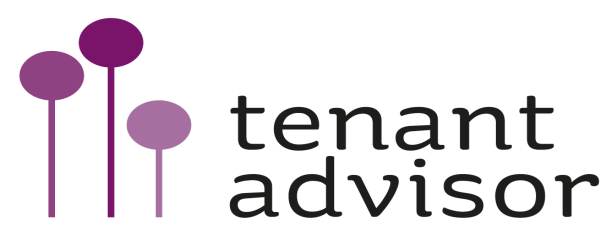 Scrutiny and Empowerment Partners LtdMembership Application FormPlease enrol my organisation into the partnership:Organisation’s Name:Name of principal contact:Address:Email:Telephone:Fax:Ways to pay (please tick and complete your choice of payment method)Enclose a cheque for £450 plus VAT (or £250 plus VAT for landlords with a stock of less than 1,500), made payable to Scrutiny and Empowerment Partners Ltd.Please invoice for £450 plus VAT (or £250 plus VAT)Your own internal reference number:__________________________Invoice address and contact (If different from above)Please send your completed form to:Scrutiny and Empowerment Partners Ltd, 11 Porter Close, Rainhill, Merseyside. L35 6PY.Or email the form to:linda@tenantadvisor.netyvonne@tenantadvisor.net